Senior Phase (S3 into S4) Course Choice Form 2024/25  Name:  						Career interest(s):							Class: In S4 you can choose from a wide range of subjects, scan the QR codes on the back to explore your options and potential pathways. You must choose a full range of ‘in-school’ subjects in the first instance but can also apply to a broad range of College Courses and Foundation Apprenticeships which are available in our travel columns. If you are successful in securing a place on a College Course or Foundation Apprenticeship we will work with you to accommodate this.Please note the selection of an option does not guarantee that a course will run.Student signature	     								Date	____________Parent/Carer signature	     								Date	____________Final deadline or your choices may not be included.Key InformationAll students in S4 will be expected to have a full timetable. All new S4 students will complete 7 courses, including English and Mathematics as compulsory S4 courses. It is recommended that students choose courses that build on what they have studied in S3.Useful linksPriority OrderSubject Level of Study (please tick based on report recommendation)Level of Study (please tick based on report recommendation)Priority OrderSubject National 4 / NPA - Level 4National 5 / NPA - Level 5MathematicsEnglish12345Reserve 1Reserve 2Reserve 3Course NameLevelCampusCollege CourseFoundation Apprenticeship QR CodeDescription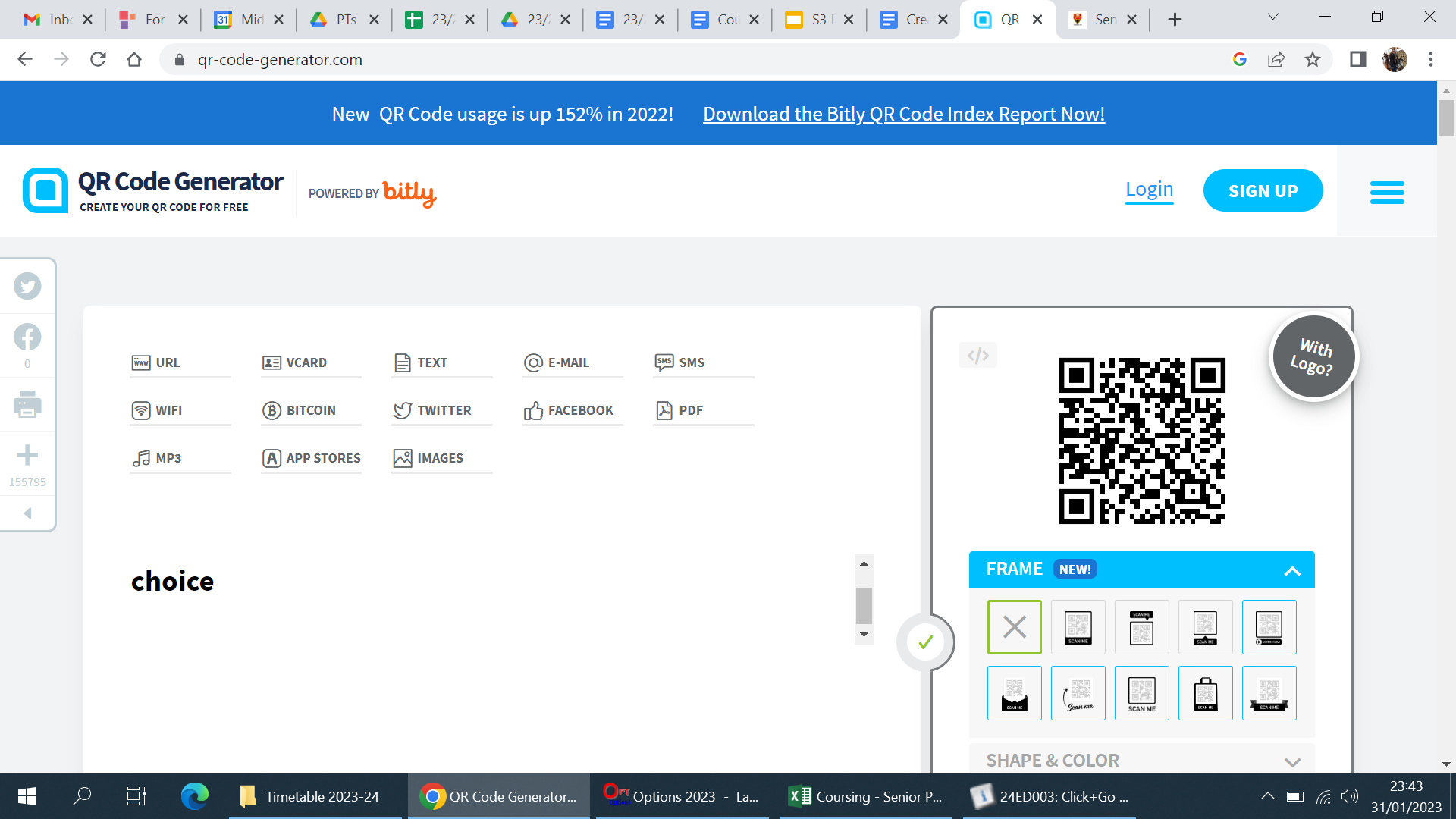 Lasswade High School Website> Coursing guide> Curriculum map> Course descriptors> Coursing FAQ’s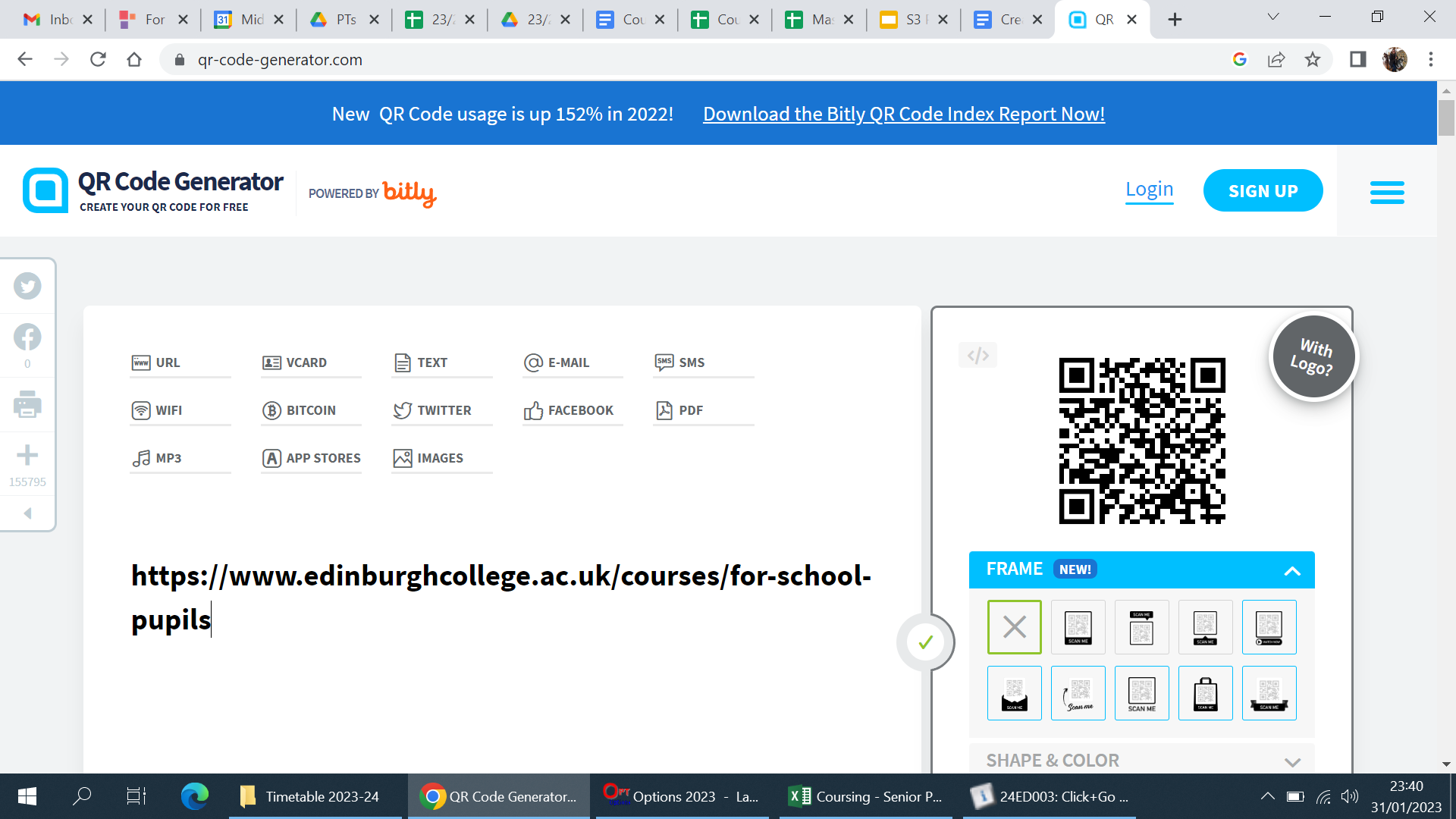 Edinburgh College (SCP)                               > SCP Course Prospectus                                         > SCP Application Link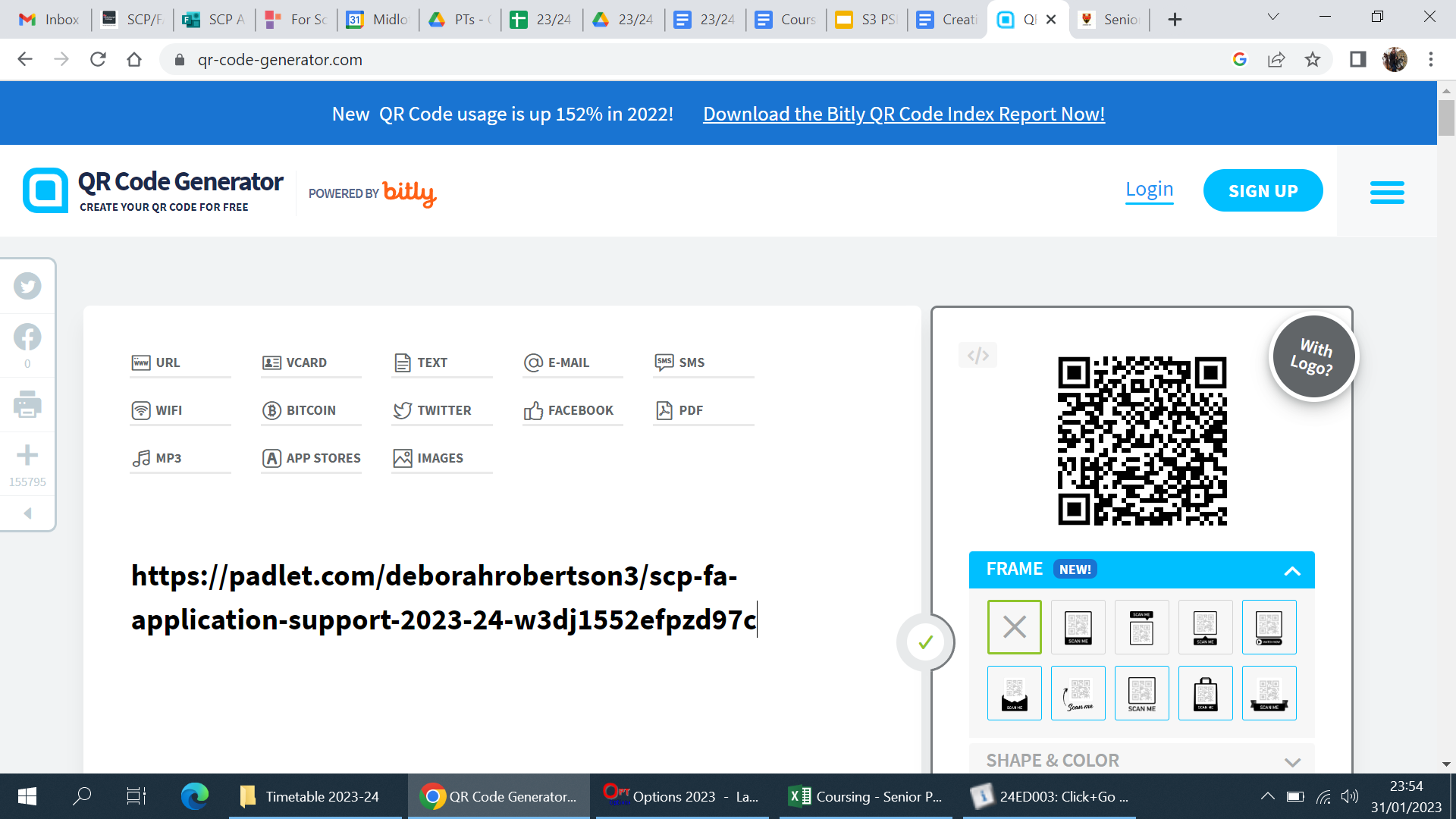 Edinburgh College - Application Support> Click for further support with SCP applicationsNote: Application should be completed by student  directly, seek support if needed. 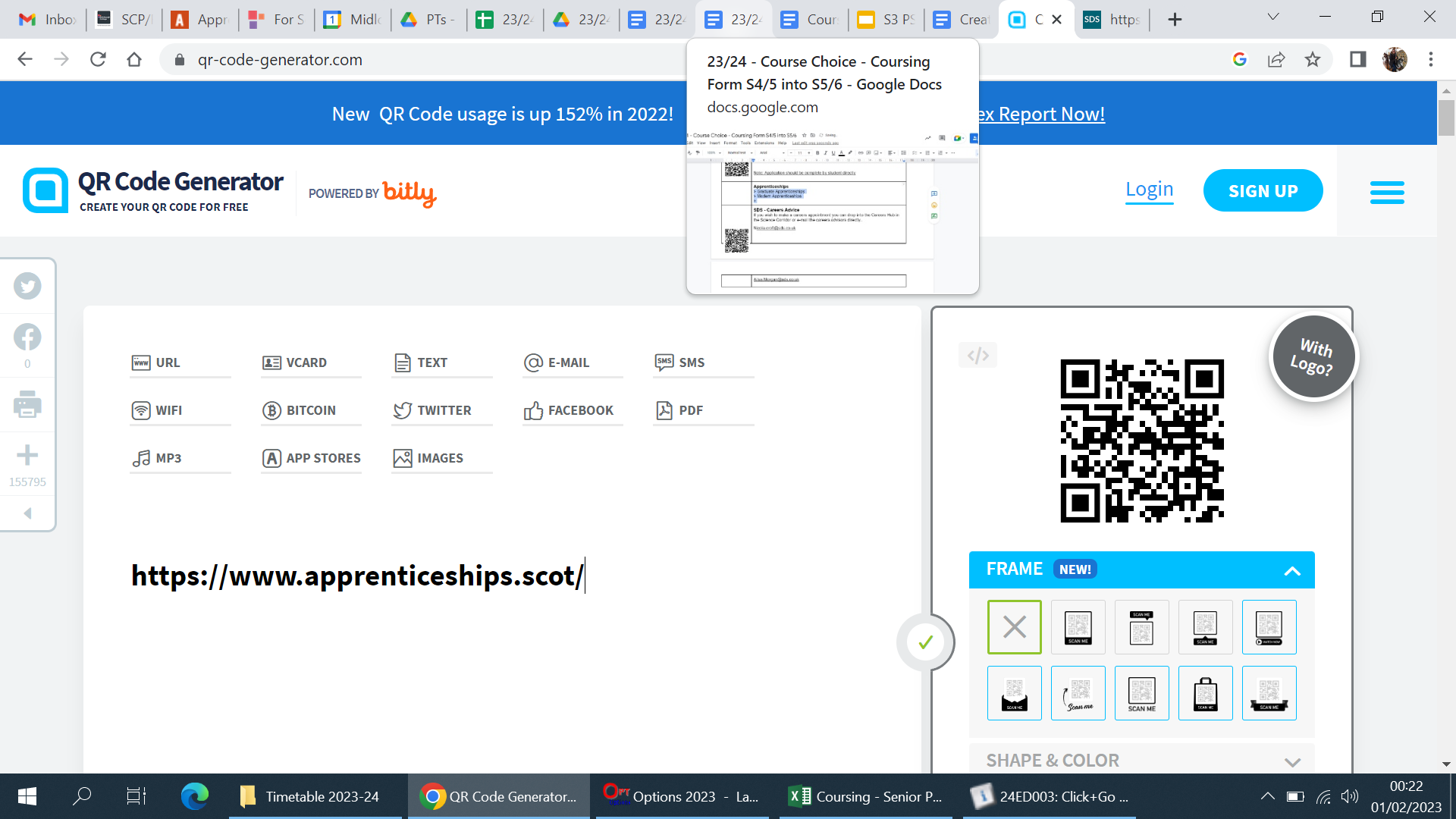 Apprenticeships> Graduate Apprenticeships       (University Degree & industry experience with a wage)> Modern Apprenticeships          (Industry skills & study with a wage)> Foundation Apprenticeships    (School & work experience combined)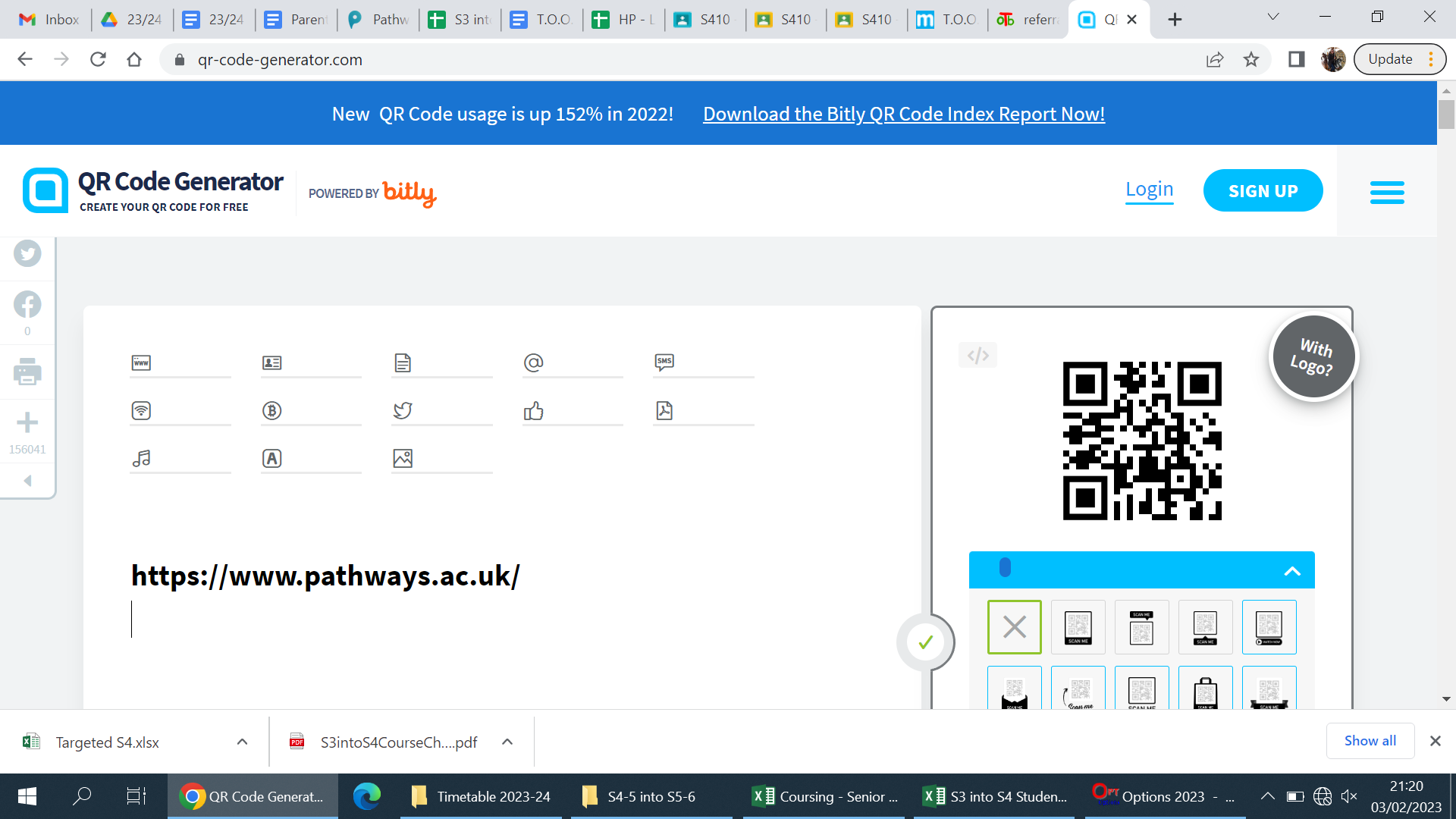 Pathways > Details on pathways to future courses> Routes to University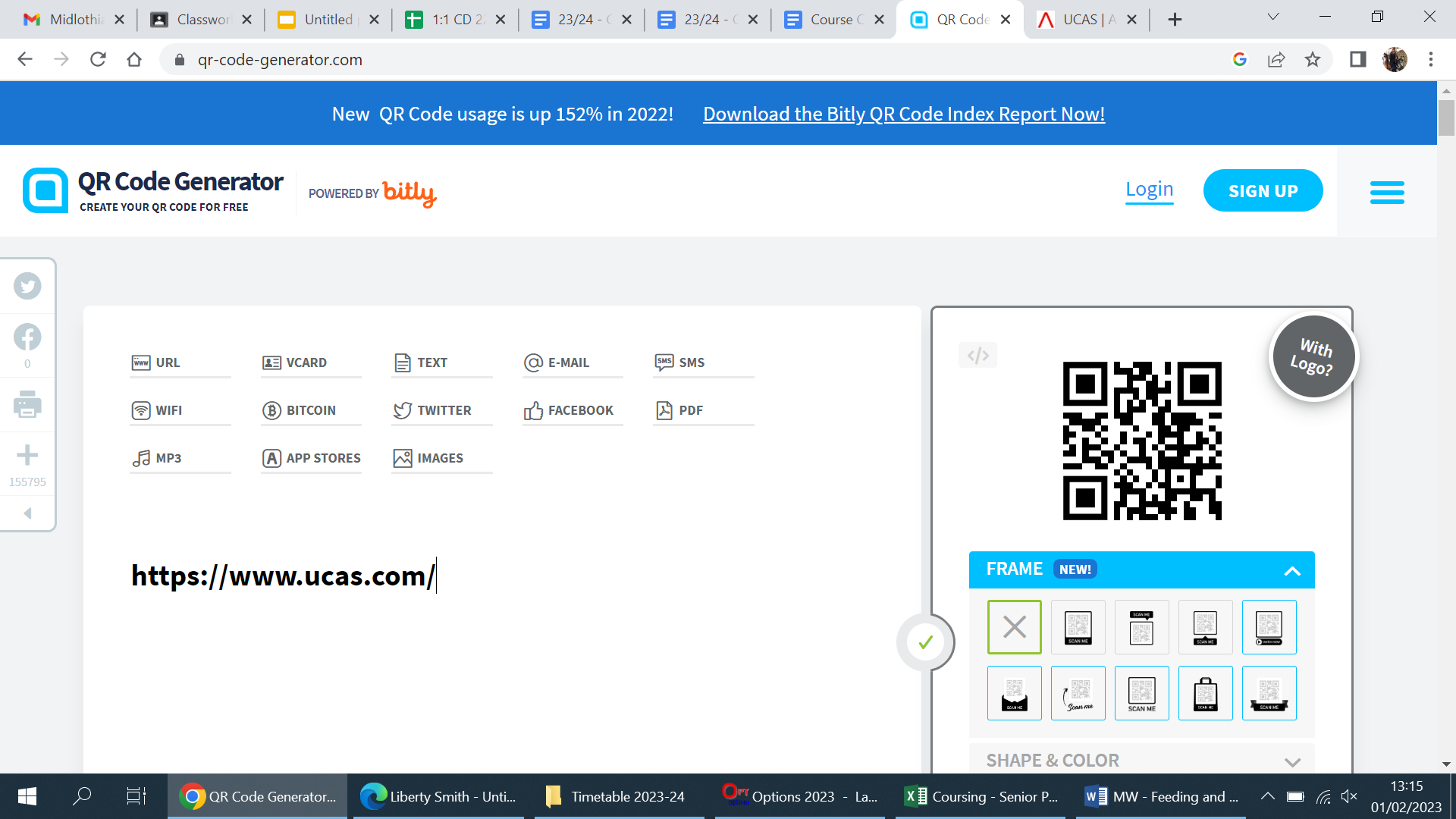 UCAS> University Courses> Application process> FAQ’s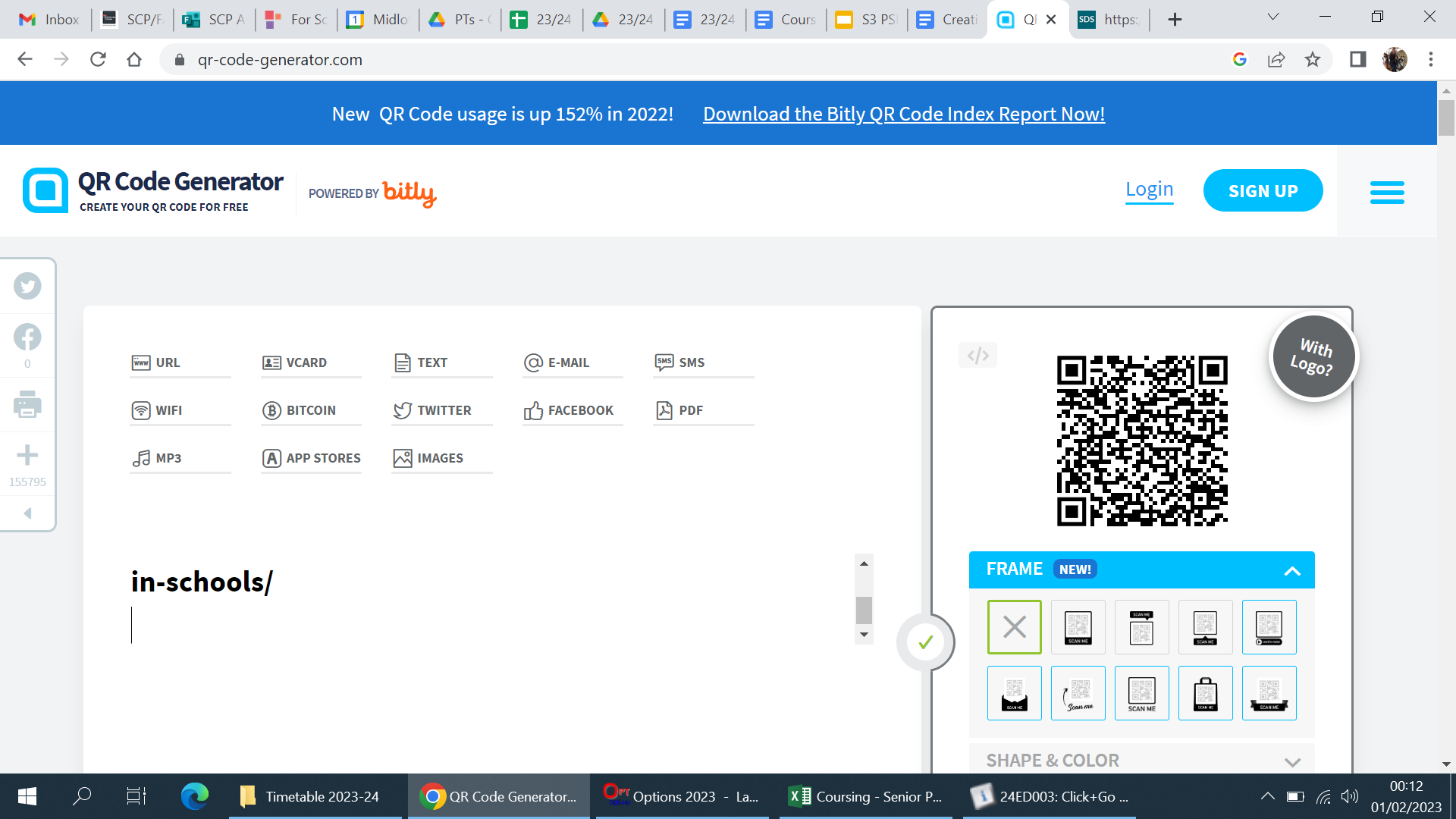 SDS - Careers Advice If you wish to make a careers appointment you can drop into the Careers Hub in the Science Corridor or e-mail the careers advisors directly.Nicola.croft@sds.co.uk      SL/MK         Ailsa.Morgan@sds.co.uk   SA/ME